Utarbetandet av denna plan har gjorts utgående från Landskapsregeringens direktiv 02.03.2021 (ÅLR 2021/837. Detta dokument är skrivet enligt Ålands landskapsregerings mall och texter, men specifikt om Mariehamns stads skolor.InledningBarn- och elevhälsa är en viktig del av grundskola. Eleven har rätt till en trygg pedagogisk miljö. Det innebär såväl fysisk och psykisk som social trygghet. Målsättningen med barn- och elevhälsan är att skapa grundförutsättningar för elevens lärande, en frisk och trygg lärmiljö, skydda den psykiska hälsan och förebygga utslagning samt främja välbefinnandet inom hela skolgemenskapen. Planen för barn- och elevhälsan baserar sig på LL om barnomsorg och grundskola (2020:32, LBG). Syftet med planen är att beskriva hur barn- och elevhälsan ska genomföras, utvärderas och utvecklas. Barn- och elevhälsoplanen för grundskolan ska tas med i välfärdsplanen för barn och unga (enligt tillämpning i landskapet Åland av barnskyddslagen 2008:97). I uppgörandet av denna plan medverkade: bildningschefskolpsykolog skolkurator skolhälsovårdare speciallärarerektorer och biträdande rektorerUppdateringen av planen genomfördes av biträdande rektorn Josefine Eriksson.Syftet med barn- och elevhälsaBarn- och elevhälsa innebär att främja och upprätthålla elevers utveckling och lärande, goda psykiska och fysiska hälsa och sociala välbefinnande. Målet är att arbeta förebyggande och att säkerställa tidigt stöd för dem som behöver det samt att upprätthålla en barn- och elevhälsa som stödjer hela verksamheten. Utöver det har eleverna också lagstadgad rätt till individuella elevhälsotjänster. I barn- och elevhälsan ingår också att se till verksamhetens handlingsförmåga i problem-, olycksfall- och krissituationer. Det är viktigt att målen för den gemensamma barn- och elevhälsan syns i all verksamhet i grundskolan och i verksamhetsmiljön.Arbetet inom barn- och elevhälsan grundar sig på konfidentialitet och ett respektfullt förhållningssätt till barnet, eleven och vårdnadshavaren samt på att stödja delaktighet.Planen för barn- och elevhälsa ska uppdateras årligen.Det uppskattade behovet av elevhälsotjänster läsåret 2023-2024Strandnäs skola inleder läsåret med 522 elever. Alla skolor i Mariehamn använder sig av Kiva skola-konceptet inom det mobbningsförebyggande arbetet. Kiva skola-konceptets målsättning är att förebygga mobbning, att effektivt ingripande i mobbningssituationer samt kontinuerlig uppföljning. Strandnäs skolas KiVa-team består av biträdande rektor Josefine Eriksson, skolcoacherna Kim Åstrand (åk 6-9) och Ann-Christine Nyman (åk 1-5). Därtill ingår lärarna Ronnie Madison, Caroline Liewendahl, Elias Eriksson, Daniel Kvarnström, Anna Jonsson, Anna Flink och Sofia Wickström. Varje läsår deltar skolans elever i en kartläggning inom ramen för vårt KiVa skola-arbete (www.kivaskola.fi). Utifrån resultaten planerar skolans Kivateam åtgärder.Med utgångspunkt i resultatet för läsåret 2022–2023 kommer vi i Strandnäs skola att sätta in följande åtgärder under läsåret 2023–2024:Kivaveckor en gång per månad för årskurs 1–6.Kivalektioner en gång per månad för årskurs 7–9. Klassföreståndaren ansvarar för Kivalektionerna i samarbete med lärarna i lärarlaget. Innehållet under lektionerna följer en sekvensplan som utarbetats av KiVa-teamet men bryts emellanåt av med gemensamma aktuella teman för årskursen/skolan. KiVa-teamet håller regelbundna möten under läsåret för att följa upp mobbningssituationen i skolan i syfte att arbeta förebyggande. Under hösten genomförs en klasskartläggning i åk 4-9 för att följa upp mobbningssituationen i skolan. Där ges varje elev möjlighet att diskutera med en medlem till KiVa-teamet.Skolcoacherna arbetar förebyggande med gruppstärkande övningar och antimobbningsmaterial.Årskurs 6, 7 och 9 genomför i början av läsåret utfärder i syfte att stärka gruppgemenskapen. Åk 6 besöker Talatta, åk 7 Lemböte lägergård och åk 9 har en dag på Sunnan. Vi har samarbete med Barnens internet som kommer till skolan för att prata om internetetik och trakasserier på sociala medier. Lärarna bokar lektioner med Barnens internet. Temaraster med utgångspunkt i elevernas särintressen för att möjliggöra nya bekantskaper elever emellan och sporra elever till meningsfulla rastaktiviteter.Alla klassföreståndare visar och diskuterar resultat från den senaste KiVa-utredningen med respektive klass och på föräldramöten under hösten. Klassföreståndarna diskuterar även de positiva resultaten från undersökningen.Skolan har från och med läsåret 2022-2023 ett närvaroteam med fokus att öka elevernas välmående. Skolan har välmående som fokusområde under läsåret. Läsåret inleds med två temadagar kring välmående. Under läsåret implementeras den ämnesplan kring välmående som har arbetats fram.Elever i behov av särskilt stödLäsåret 2023–2024 finns det i Strandnäs skola 93 elever (åk 1 ej inräknat) som är i behov av specialpedagogiskt stöd. Undervisningen sker oftast i grupp med 2-4 elever alternativt delar två elever på en lektion. Omfattningen av specialundervisningen varierar utifrån den enskilda elevens behov.49 elever överförda till mångprofessionellt stöd i samtliga läroämnen och därtill är 7 elever överförda enbart i ett eller två ämnen. Förutom det specialpedagogiska- och mångprofessionella stödåtgärderna stöds flertalet elever av sina klasslärare eller ämneslärare inom det allmänpedagogiska stödet eller inom det ämnesspecifika språkstödet genom bl.a. stödundervisning och pedagogiska lösningar i klassrummet. Utöver detta undervisas 31 elever inom ramen för en allmän lärokurs helt eller delvis inom studioverksamheten. Studioverksamheten kan beskrivas som en lugn lärmiljö i en liten grupp där undervisningen kan individanpassas efter behov. ElevhälsogruppGrundskolans elevhälsogrupp ansvarar för planeringen, utvecklingen, genomförandet och utvärderingen av barn- och elevhälsan. I gruppen behandlas ärenden på ett allmänt och gemensamt plan men även frågor som berör enskilda elever. Elevhälsogruppen samarbetar med den pedagogiska personalen i ärenden som gäller utredning av stödbehovet av specialpedagogiskt och mångprofessionellt stöd enligt 19–20 § i del III i LBG. Grundskolans elevhälsogrupp leds av skolans rektor eller biträdande rektor.I grundskolans elevhälsogrupp kan ingå:lärarekuratorpsykologskolhälsovårdarespeciallärareelevhandledareVid behov kan gruppen bjuda in elever, vårdnadshavare, grundskolans personal och andra sakkunniga/berörda beroende på ärendet som behandlas. Personal inom barn- och elevhälsan kan konsultera samarbetspartners i frågor som berör enskilda elever, till exempel barnskyddet, den specialiserade sjukvården eller polisen.Beskrivning av elevhälsogruppen:Skolans elevvårdsarbete leds av respektive skolas elevhälsogrupp. Gruppen har mandat att ta beslut gällande elevers olika behov av stöd och hjälp för skolgången samt gällande den sociala hälsan.Arbetet styrs av grundskollagen och förordningen, läroplanen och arbetsplanen samt av övriga lagstadgade områden som rör barn och ungdomar (ex barnskyddslagen).Arbetets grundstruktur:Gruppen består av: rektor Linus Blomster (ordförande), biträdande rektor Josefine Eriksson, elevhandledare Camilla Karlström (sammankallare och sekreterare), kurator Eva Johansson,   hälsovårdare Christina Cederhvarf, skolans speciallärare och vid tillfälle en skolpsykolog. Berörda lärare och övrig personal kallas in vid behov.Mötestid: 1 gång/vecka, torsdagar kl. 14.15-16:00.Mötets agenda:Anmälda elevvårdsärendenUppföljning av förra mötets ärenden Övriga ärendenArbetets organisering:Det är elevhandledare Camilla Karlström som är sammankallare till mötet. Kallelsen läggs ut i Teams. I kallelsen finns elevärenden som lärare anmält. Innan ett ärende behandlas i elevhälsogruppen ska läraren ha gjort en pedagogisk bedömning samt fått ett samtycke av vårdnadshavare att lyfta ärendet. Ärenden anmäls senast fredagen innan mötet.Rektorn och biträdande rektorn fungerar som skolans kontakt utåt till olika samarbetspartners och leder hela EHG-arbetet.Protokollet:Elevhandledaren fungerar som sekreterare. Protokollet sparas i arkivet i Teams, en notering under fliken ”stöd” görs i Wilma. Övriga medlemmar i gruppen:Skolpsykolog utgör kontaktlänk till BUP. Skolhälsovårdare utgör kontaktlänk till ÅHS. Speciallärare utgör kontaktlänk till talterapin.Givetvis är alla inblandade även kontaktlänk till elev och förälder, men varje yrkesgrupp i elevhälsogruppen bör vara en länk vidare mot det expertområde dit den hör. Detta för att underlätta samverkan med andra aktörer/samarbetspartners. Nätverksmöten med samarbetspartners som t.ex. BUP och barnskyddet återrapporteras vid behov till skolans EHG-grupp.Rätt till barn- och elevhälsaKontakt till barn- och elevhälsanEn elev ska ha möjlighet till ett personligt samtal med någon från barn- och elevhälsan senast den sjunde arbetsdagen efter att eleven eller vårdnadshavaren bett om det. I brådskande fall ska möjlighet till ett samtal ges senast nästa arbetsdag. En elev kan hänvisas till barn- och elevhälsans tjänster på eget initiativ eller på initiativ av en vårdnadshavare, lärare, representant inom barn- och elevhälsa eller annan person med insikt i elevens situation. Personal inom barn- och elevhälsan stödjer eleven, och deras familjer genom att träffa eleven, erbjuda rådgivning och handledning till familjerna, konsultera grundskolans personal och delta i elevhälsoarbete som främjar välbefinnandet för grupperna/klasserna och hela enhetens/skolans gemenskap. Barn- och elevhälsan samarbetar med socialvården och hälso- och sjukvården och kan vid behov hänvisa elever vidare för ytterligare stöd.Rutiner för kontakt till barn- och elevhälsan:Skolans personal har det primära ansvaret för att värna om välmående i skolgemenskapen. Målet är att tillsammans med hela skolgemenskapen skapa en god verksamhetskultur som garanterar en trygg och hälsosam lärmiljö för eleverna. Då någon i personalen uppmärksammar att en elev har behov av individuell elevvård kontaktar läraren elevhälsogruppens ordförande så att ärendet tas till behandling på följande möjliga möte. Innan ett ärende kan lyftas på ett möte behövs vårdnadshavarens samtycke. Om en elev har ett akut behov av elevhälsotjänster försöker man ordna det så fort som möjligt, om inte samma dag så genast dagen därpå. Skolkuratorn är anträffbar alla dagar på skolan.Behandling av enskilda barn- och elevhälsoärendenVid behandlingen av ett ärende som gäller en elev eller en grupp elever ska bestämmelserna om elevernas samt deras vårdnadshavares ställning inom barn- och elevhälsan beaktas (12 §, del IV), i det fall enskilda elever kan identifieras. En medlem i elevhälsogruppen får inte använda de sekretessbelagda uppgifter som han eller hon får tillgång till som medlem i gruppen för något annat ändamål än barn- och elevhälsan.Enskilda elevärenden kan innebära ordnande av vård, specialdiet eller medicinering som krävs på grund av elevens sjukdom. I grundskolorna ordnas den vård, specialkost eller medicinering som vården av en elevs sjukdom förutsätter. Den vårdande instansen ansvarar tillsammans med vårdnadshavaren för att ordna den vård och medicinering i skolan som behövs för vården av elevens sjukdom. Rutiner för enskilda elevhälsoärenden:Då skolpersonal deltar på nätverksmöten, anordnade av andra aktörer i nätverket kring en elev, skrivs ett protokoll. Anordnaren av nätverksmötet ansvarar för protokollföringen och distributionen av protokollet till samtliga parter i nätverket vid behov. Ur protokollet framkommer en plan och överenskommen ansvarsfördelning för fortsatt arbete kring eleven.Barn- och elevhälsa i samband med disciplinära åtgärderSkolan ska se till att nödvändig barn- och elevhälsa ordnas för en elev som påförts disciplinär åtgärd eller avstängts för viss tid (71–72 §, del III i LBG). Elevhälsotjänster i samband med disciplinära åtgärder ska beskrivas i den skolvisa handlingsplanen för fostrande samtal och disciplinära åtgärder.Barn- och elevhälsotjänsterBarn- och elevhälsans tjänster omfattar psykolog- och kuratorstjänster, stöd för elevers utveckling och lärande, samt rådgivningstjänster för skolhälsovård för elever i grundskolan. Skolhälsovårdaren är expert på att främja hälsa i skolan. Hälsovårdaren ger råd i hälsofrågor, gör hälsoundersökningar av eleverna årskursvis enligt planen för skolhälsovården. Läkaren är en medicinsk expert inom barn- och elevhälsan och samarbetar med hälsovårdaren i skolan. Läkaren genomför hälsoundersökningar osv. enligt plan. Läkaren hänvisar också elever till vidare undersökningar enligt behov och ger remisser till fortsatt vård. För barn under läropliktsålder ordnas läkartjänster via bland annat barnrådgivningen vid Ålands hälso- och sjukvård.Barn- och elevhälsan samarbetar med Ålands hälso- och sjukvårds skolhälsovårdspersonal. För barn under läropliktsålder ordnas barnrådgivningstjänster via Ålands hälso- och sjukvård.   Information om skolhälsovårdenTillgänglighet till läkare och skolhälsovårdare.Läkarresurserna baseras alltid på antalet elever i åk 1, 5 och 8 eftersom dessa årskullar har lagstadgad rätt att ses av läkare med fokus på tillväxt, utveckling och trivsel. I praktiken innebär det 20 min/elev. Det medför ungefär 2-3 dagar/månad för Strandnäs skola.Förälder/anhörig kan alltid delta och närvara vid läkarbesöket på skolan. Hälsovårdarna kan i viss mån konsultera skolläkare utöver dessa tider.Hälsovårdare finns på plats i Strandnäs skola 4 dagar/vecka.Barn- och elevhälsa - enskilda elever, samarbete och utveckling.Hälsovårdarna planerar varje år att hinna träffa alla elever för ett hälsobesök. Detta kan innebära stor variation från år till år, beroende på bland annat samhällssituationen, men även riktlinjer från THL, som vi alltid behöver följa. Eleverna i åk 1, 5 och 8 erbjuds en utvidgad hälsoundersökning, som innebär att förälder svarar på en hälsoenkät gällande sitt barn. Dessa elever reserverar vi ca 40 min per elev för. De blir även erbjudna en träff med skolläkare.Hälsobesök för övriga elever reserverar vi ca 20 min/elev för.Nya vaccinationer som rekommenderas från THL försöker hälsovårdaren hinna med under året, ibland vid elevens enskilda besök, ibland som planerad kampanj, senast har HPV-vaccinet varit aktuellt till en utvidgad grupp.Hälsovårdaren försöker vara lyhörd för trender och behov inom skola/samhälle för att anpassa verksamheten, samtidigt som THL reglerar verksamheten genom lagstiftning.Hälsovårdaren samarbetar ofta med olika aktörer inom skola och övrig hälso- och sjukvård, tex skolkurator, psykolog, läkare, KST, Folkhälsan, fältarna, via EHG samt ibland krisgrupp på skolan.Uppföljning och utveckling av barn- och elevhälsan sker oftast på basen av det som framkommer vid enskilda hälsoundersökningar med elever, trender och behov som uppstår i de åländska skolorna behöver vi anpassa oss till.Arbetstidsfördelningen uppskattas till direkt elevkontakt 60%, administrativt arbete 40%.Av dessa 60% är planerade besök ca 75%, spontana ”drop in”-besök 25%. Information om enhetens kuratorstjänsterKuratorn är en expert inom socialsektorn som arbetar i barnomsorgen och grundskolan. Arbetet innefattar att ta upp utmaningar i anslutning till elevernas skolgång och välbefinnande och bedöma behovet av psykosocialt stöd. Kuratorn erbjuder eleven och deras närstående stöd för och råd om till exempel barnets/elevens beteende, sociala relationer, känslolivet, familjesituationen och fritiden. Vid behov begär kuratorn stöd av andra parter för eleven och vårdnadshavaren, eller rekommenderar tjänster utanför grundskolan.  Kurator har inte krav på journalföring.Strandnäs skola har kurator tillgänglig 5 dagar/vecka.Enskilda samtal, grupper, deltar i skolans elevvårdsgrupp och krisgrupp. Samarbete med föräldrar t.ex. stöd, råd, söker bidrag från ideella organisationer. Samverkar med andra myndigheter t.ex. barnskydd, fältare, BUP, polis och ideella organisationer.Samarbete med skolpersonal som lärare, hälsovårdare, skolcoacher och personal inom fritids-verksamheten. Samarbetsträffar med skolkuratorer på Åland. Överföring till gymnasiet studerandehälsan.70% enskilda samtal.30% grupper, föräldrakontakt, samverkan, möten och planering.Samverkan vid överföring av elever från åk 6 till åk 7. Samverkan vid överföring av elever från barnomsorg till skola.Ny skolpsykologenhet. Mariehamns stad fungerar från och med den 1.1.2021 som huvudman för den nya skolpsykologenheten som är gemensam för Mariehamn, norra Åland, Södra Åland och skärgården. Vid full bemanning består enheten av 6 stycken skolpsykologer. Skolpsykologenheten jobbar inom både grundskola som barnomsorg.Skolpsykologen fungerar som expert inom psykologi i grundskolan och hämtar psykologiskt kunnande till verksamhetens vardag genom att erbjuda utvärderings-, konsultations- och rådgivningstjänster. Skolpsykologens arbete omfattar utveckling, inlärningssvårigheter, problem med uppmärksamheten eller skolarbetet, eller problem med känslolivet. Målet är att ge eleverna, vårdnadshavarna och pedagogerna mera kunskap och en bättre helhetsuppfattning om situationen och att hjälpa dem att planera och verkställa behövliga stödåtgärder. Psykolog har krav på journalföring i enlighet med lagen om klient- och patient.Information om enhetens psykologtjänsterSkolpsykologen är tillgänglig (per telefon) dagligen för grundskolan. Skolpsykologen är fysiskt på plats i verksamheten enligt överenskommelse. Skolpsykologerna arbetar utifrån en tregradig prioritetsordning gällande arbetsuppgifter. Den är beroende av bemanningsgrad. Bemanning:låg (1-2 psykologer i arbete)nöjaktig (3-4 psykologer i arbete)god (5-6 psykologer i arbete) Denna ordning tydliggör för skolpsykologerna och verksamheten vilka arbetsuppgifter som är centrala. I ett läge när det råder låg bemanning är utredningsarbetet prioriterat. Detta eftersom skolpsykologen är den enda som kan utföra detta. Deltagande i elevvårdsgruppernas möten är viktigt även om det kan finnas behov av att närvara mer sällan och att de möten som hålls med skolpsykologen närvarande också förbereds med tanke på detta. Fall som lyfts ska ha en tydlig frågeställning och insatser ska redan ha gjorts och utvärderats. Stödsamtal, handledning, intern utbildning, konsultationer samt organisatoriskt arbete ges en lägre prioritet. I ett läge när det råder nöjaktig bemanning föreslås att handledning, utbildning och organisatoriskt arbete tillkommer som prioriterade arbetsuppgifter. I ett läge när det råder god bemanning tillkommer stödsamtal till övriga arbetsuppgifter. När bemanningsgraden är god kan också skolpsykologen i större utsträckning delta i elevvårdsmöten och nätverksmöten, samt jobba förebyggande med gruppinsatser.  Övrig personal inom enheten kan ha olika roller för att främja skolans trygghet och det allmänna välbefinnandet. Samarbetet mellan den övriga personalen, elevhälsogruppen och pedagogisk personal är avgörande för att skapa en fungerande verksamhet. För ett gott samarbete behöver det finnas rutiner och tydlig ansvarsfördelning. Alla vuxna i skolan är elevvårdare och behöver bemöta eleverna på ett positivt sätt. Våra skolor ska kännetecknas av värme och struktur så att eleverna i vår skola ska känna sig trygga. Våra assistenter samarbetar tillsammans med lärare kring elever.  Tröskeln att kontakta elevhälsogruppen är låg. All pedagogisk personal har möjlighet att konsultera elevhälsogruppen på skolan. Skolcoacherna finns till för elever i årskurserna 1-9. Deras lågtröskelverksamhet riktar sig till elever i olika typer av svårigheter. Skolcoacherna för ärenden vidare till elevhälsogruppen vid behov. Fritidsföreståndaren samverkar i överföringen från barnomsorg till grundskola. Föreståndaren bjuds även in till elevhälsogruppens möten vid elevärenden som även berör fritidsverksamheten.Samarbete inom barn- och elevhälsanSamarbete med utomståendeVerksamheten inom barn- och elevhälsan genomförs som ett sektorsövergripande samarbete mellan huvudmannen för grundskolan, Ålands hälso- och sjukvård, socialväsendet samt vid behov andra samarbetspartnerSamarbete med eleven och deras vårdnadshavareEleven och vårdnadshavaren, inklusive hemundervisade elever och deras vårdnadshavare, ska årligen informeras om elevhälsotjänster som finns att tillgå och anvisas om hur man kan anlita dem. Eleven och vårdnadshavaren ska få vara delaktiga i barn- och elevhälsans arbete. Kunskap om hur barn- och elevhälsan jobbar sänker tröskel för att ta kontakt då det uppstår behov för det.Barn- och elevhälsans insatser genomförs i samverkan med eleven och hans eller hennes vårdnadshavare. Elevens egna önskemål och åsikter ska i enlighet med hans eller hennes ålder, mognad och övriga personliga förutsättningar beaktas i åtgärder och avgöranden som gäller honom eller henne. När elevhälsogruppen behandlar ett enskilt elevhälsoärende ska behandlingen grunda sig på elevens samtycke, eller om han eller hon inte har förutsättningar att bedöma betydelsen av sitt samtycke, på vårdnadshavarens samtycke. En elev får med hänsyn till sin ålder, mognad och övriga personliga förutsättningar samt sakens natur, av vägande skäl förbjuda att hans eller hennes vårdnadshavare deltar i behandlingen av ett elevhälsoärende och förbjuda att sekretessbelagda elevhälsouppgifter som gäller honom eller henne lämnas ut till vårdnadshavaren, om detta inte klart strider mot elevens intresse. Vårdnadshavaren har inte rätt att förbjuda en minderårig att använda elevhälsotjänster. Elever och vårdnadshavare ska informeras om och ges möjlighet att delta i planeringen och utvärderingen av barn- och elevhälsan tillsammans med grundskolans elevhälsogrupp. Då det gäller individuellt riktad barn- och elevhälsa inleds samarbetet med eleven och vårdnadshavarna genast då det uppstår oro, och man planerar och utvärderar stödet tillsammans med dem. Elever, vårdnadshavare och samarbetspartner informeras om principerna och praxis för barn- och elevhälsan bland annat på elevhälsogruppens möten, föräldrakvällar och i verksamheten/klasserna. Barn- och elevhälsoplanen publiceras på kommunens/enhetens/skolans webbsidor och vårdnadshavarna har möjlighet att ge respons och idéer för att utveckla barn- och elevhälsan.Hemundervisade elever finns med i Primus. Kontaktuppgifterna är tillgängliga via bildningskansliet ifall att behov av kallelser till barn- och elevhälsan finns. Skolornas skolhälsvårdare kontaktar vårdnadshavarna till hemundervisade elever när behov finns. ÅHS elevtandvård skickar ut kallelser per brev till vårdnadshavare.Mariehamns stads plan för barn- och elevhälsa publiceras på stadens hemsida www.mariehamn.ax.Samarbete gällande stöd för lärande och skolgång Stöd för lärande och skolgång innefattar lösningar för skolan som helhet, för vissa grupper och för enskilda elever i behov av stöd. Varje elev i grundskolan har rätt till adekvat handledning och stöd. Tidiga insatser för att stöda elevens lärande är viktiga. Eleven ska få tillräckligt stöd genast när behovet uppstår och det är därför viktigt att redan i ett tidigt skede identifiera svårigheter och andra faktorer, både tillfälliga och långvariga, som kan hindra och försvåra skolgång och lärande.Stödet för elevens lärande och skolgång ordnas på tre olika nivåer - allmänpedagogiskt, specialpedagogiskt och mångprofessionellt stöd. Stödbehovet ska regelbundet följas upp och vid behov anpassas genom att stödet ökas eller minskas.Elevhälsogruppen deltar i behandlingen och beredningen av beslut gällande stöd för lärande och skolgång och bidrar vid behov med handledning och råd till lärare och pedagogisk personal kring hur stödet för lärande kan förverkligas. Rutiner för samarbete mellan barn- och elevhälsa och skolpersonal:Då det verkar som det allmänpedagogiska stödet inte är tillräckligt för en elev tar den ansvariga läraren initiativ till en pedagogisk bedömning. I bedömningen ingår en utvärdering av vilket stöd som fungerar och ska fortsätta och vilka stödåtgärder som behöver förändras. Därefter anmäler läraren ärendet till skolans elevhälsogrupp. Då ett ärende lyfts i elevhälsogruppen finns alltid ett samtycke av vårdnadshavare. Elevhälsogruppen bereder ärendet, föreslår vidare stödåtgärder och rektor fattar ett förvaltningsbeslut om överföring till specialpedagogiskt stöd. Ett åtgärdsprogram görs upp för eleven.Om en elev trots allmän- och specialpedagogiskt stöd riskerar att inte nå målen i grundskolans allmänundervisning tar specialläraren initiativ till en pedagogisk utredning. Ärendet tas upp i skolans elevhälsogrupp som bereder ärendet vidare. Då ett ärende lyfts i elevhälsogruppen finns allt ett samtycke av vårdnadshavare. Den pedagogiska utredningen kan användas som grund för en individuell plan. Specialklassläraren ansvarar för uppgörandet av en individuell plan. Planen inklusive bilagor (pedagogisk utredning, utredning gjord av skolpsykolog, möjlig habiliteringsplan, möjligt utlåtande av sakkunnig) skickas till bildningschefen för beslut om mångprofessionellt stöd i ett eller flera ämnen.Sekretess inom barn- och elevhälsanTrots sekretessbestämmelserna har de som deltar i anordnandet och genomförandet av individuellt riktade elevhälsotjänster rätt att av varandra få och till varandra och till den myndighet som ansvarar för barn- och elevhälsan, lämna ut sådana uppgifter som är nödvändiga för att de individuella barn-elevhälsotjänsterna ska kunna ordnas och genomföras. De har också rätt att få och till varandra, elevens lärare, rektor, biträdande rektor och utbildningsanordnaren lämna ut information som är nödvändig för att elevens undervisning ska kunna ordnas på ett ändamålsenligt sätt. Den som lämnar ut information måste överväga om det handlar om information som är nödvändig för att garantera elevens eller de övriga elevernas säkerhet. Informationen kan till exempel gälla en sjukdom som eleven har som måste beaktas i verksamheten. Även om det finns en lagstadgad grund för att lämna ut information är det, med tanke på samarbetet och förtroendet, alltid bäst att informera vårdnadshavaren innan sekretessbelagda uppgifter lämnas ut.Utarbetande och förvaring av barn- och elevhälsojournalerIndividuella möten inom barn- och elevhälsan, som omfattas av landskapslagen (1993:61) om tillämpning i landskapet Åland av lagen om patientens ställning och rättigheter, ska antecknas i en patientjournal och i andra journalhandlingar i enlighet med bestämmelserna i lag (1993:61).Skolpsykologerna omfattas av denna lag och har journalföringsplikt medan kuratorerna inte omfattas av samma lag och har därmed inte journalföringsplikt.Utvärdering och uppföljning av barn- och elevhälsanVarje grundskola ska i planen för barn- och elevhälsan beskriva hur barn- och elevhälsan ska utvärderas och utvecklas. Skolans huvudman ska utvärdera utbildningen och delta i den utvärdering som landskapsregeringen beslutar om. Målsättningen med utvärderingen är att säkerställa att barn- och elevhälsan uppfyller lagen och förbättra förutsättningarna för en trygg verksamhet. Utvärderingen av barn- och elevhälsan ligger som grund för den uppskattade behovet av elevhälsotjänster.Skolorna utvärderar sitt arbete med barn- och elevhälsan i samband med att man upprättar planen för läsåret. Utvärdering sker kontinuerligt under läsåret och förändrade arbetssätt skrivs i planen i samband med att planen uppdateras varje läsår.Följande utvärderingar sker varje eller vartannat år i skolorna:Klasskartläggning i åk 4-9 (kartlägger mobbningssituationen samt hur eleverna mår)KiVa skolas elev- och personalenkät (kartlägger mobbningssituationen samt hur eleverna mår)Hälsa i skolan åk 4, åk 5, åk 8 och åk 9 (kartlägger de flesta aspekter gällande elevernas hälsa)Barn- och elevhälsoplanen uppdateras under augusti månad varje läsår.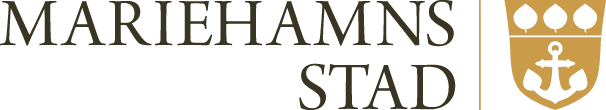 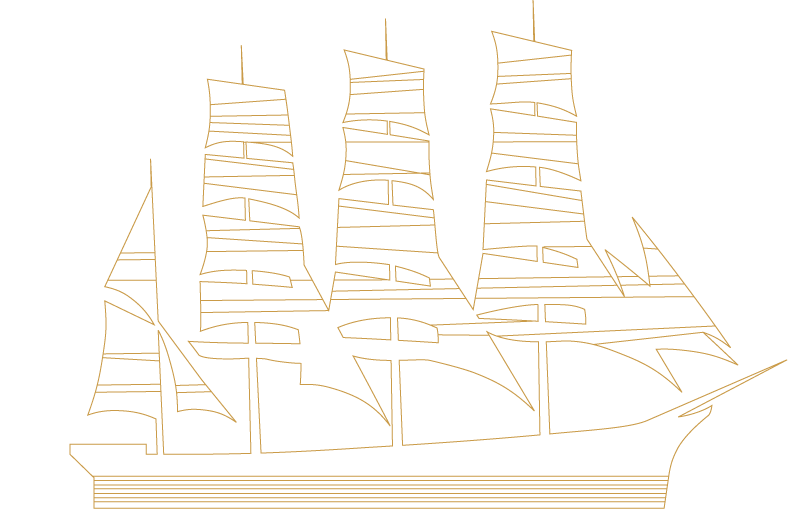 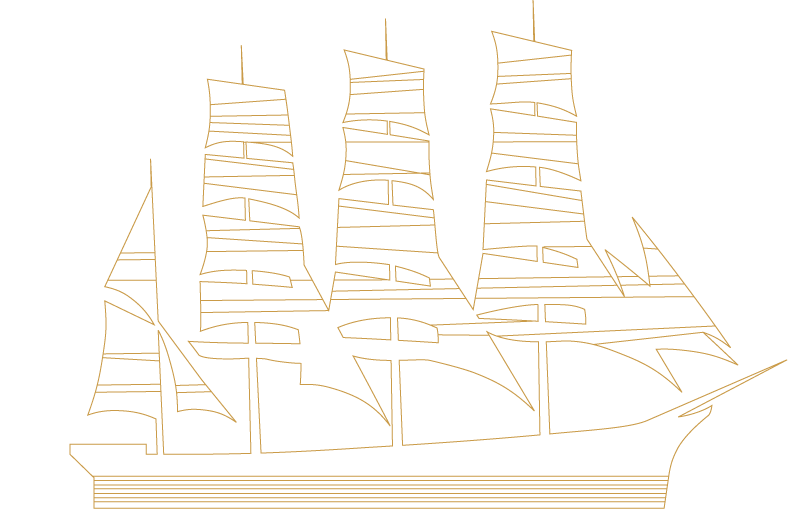 